NHS Pension Scheme: Claim for GP Solo work from April 2019 onwards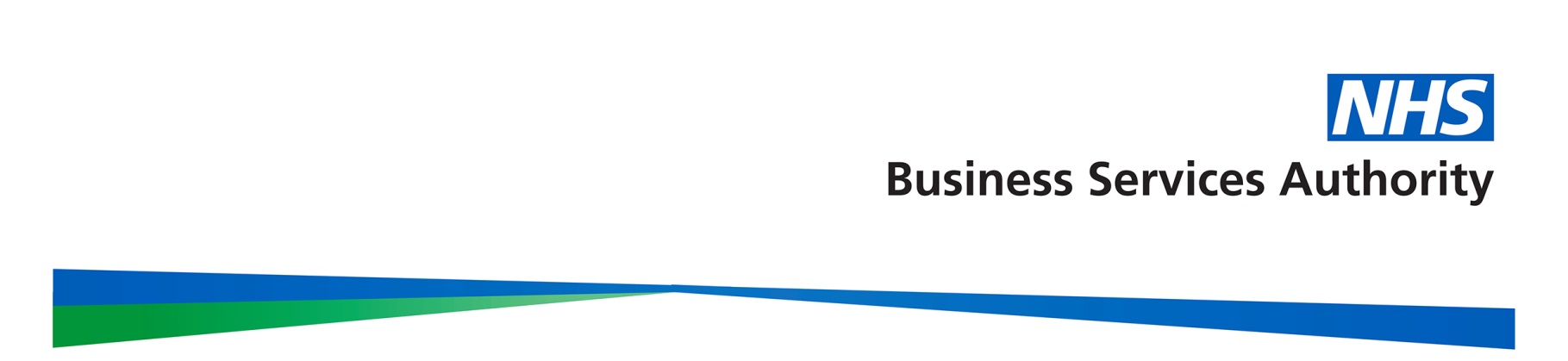 This form must be completed when a GP, other than a freelance GP locum, performs pensionable fee based (self-employed) ad-hoc work, for example Out of Hours, CCG, GPwSI, etc for an NHS Pension Scheme Employing Authority. Please read the guidance notes before completing the form.The employer contribution rate is 14.3% of pensionable pay + the scheme administration levy of 0.08%. The total to be paid over in year 2019/20 is therefore 14.38%.  In England, the ‘employer’ (i.e. the OOHP or CCG) must send this form and the correct contributions to the host Employing Authority, which is NHS England / Primary Care Support England (PCSE). If your organisation has chosen to send annual GP SOLO forms please refer to guidance on PCSE’s websiteIn Wales, the ‘employer’ must send this form and the correct contributions to the Local Health Board (LHB).Do not use this form if the service level agreement is with a surgery and the payment is made directly to the surgery (i.e. pooled) rather than to an individual GP. The 14.38% employer contribution and administration levy must be included in the payment. Part 1: To be completed by an authorised signatory (i.e. payroll manager) of the ‘employer’Declaration:	I certify that this NHS Pension Scheme Employing Authority paid the GP the amount (excluding employer contributions + administration levy) shown in Box A, the pensionable pay is as stated in Box C, and that employee contributions have been deducted at the correct tiered rate taking into account the GP’s global GP pensionable NHS income.  Part 2: To be completed by the GPI am a registered and qualified GP who is eligible to join the NHS Pension Scheme. I wish to claim membership of the Scheme and confirm that my pensionable pay is as stated above and that I have paid employee contributions at the correct tiered rate, taking account of all my GP pensionable NHS income. I understand that if I have not provided my contribution rate to the organisation in Part 1, the 14.5% tiered contribution rate will automatically be applied. I declare that all the information on this form is correct and that I have not undertaken this work under a commercial arrangement (i.e. as a limited company).How we use your informationThe NHS Business Services Authority – NHS Pensions will use the information provided for administering your NHS Pension Scheme membership and processing payment of your NHS pension benefits. We may share your information to administer and pay your NHS pension, enable us to prevent and detect fraud and mistakes, for debt collection purposes, or as required by law. For more information about who we share your information with and how long we keep your personal data and your rights, please visit our website at www.nhsbsa.nhs.uk/yourinformation.Member Name Member Name Member Name Member Name Member Name Member Name Member Name Member Name Member Name National Insurance number National Insurance number National Insurance number National Insurance number National Insurance number National Insurance number National Insurance number National Insurance number National Insurance number NHS Pension Scheme Membership (SD) Number NHS Pension Scheme Membership (SD) Number NHS Pension Scheme Membership (SD) Number NHS Pension Scheme Membership (SD) Number NHS Pension Scheme Membership (SD) Number NHS Pension Scheme Membership (SD) Number NHS Pension Scheme Membership (SD) Number NHS Pension Scheme Membership (SD) Number NHS Pension Scheme Membership (SD) Number Unique Paying Reference (UPR) Unique Paying Reference (UPR) Unique Paying Reference (UPR) Unique Paying Reference (UPR) Unique Paying Reference (UPR) Unique Paying Reference (UPR) Unique Paying Reference (UPR) Unique Paying Reference (UPR) Unique Paying Reference (UPR) SSOOLL20EA code:EA code:EA code:EA code:EA code:EA code:EA code:EA code:EA code:Please enter the dates the payment below relates to: Please enter the dates the payment below relates to: Please enter the dates the payment below relates to: Please enter the dates the payment below relates to: Please enter the dates the payment below relates to: Please enter the dates the payment below relates to: Please enter the dates the payment below relates to: Please enter the dates the payment below relates to: Please enter the dates the payment below relates to: Please enter the dates the payment below relates to: Please enter the dates the payment below relates to: Please enter the dates the payment below relates to: Please enter the dates the payment below relates to: Please enter the dates the payment below relates to: Please enter the dates the payment below relates to: Please enter the dates the payment below relates to: Please enter the dates the payment below relates to: Please enter the dates the payment below relates to: Please enter the dates the payment below relates to: Please enter the dates the payment below relates to: Please enter the dates the payment below relates to: Please enter the dates the payment below relates to: Please enter the dates the payment below relates to: Please enter the dates the payment below relates to: Please enter the dates the payment below relates to: Please enter the dates the payment below relates to: Please enter the dates the payment below relates to: Please enter the dates the payment below relates to: Please enter the dates the payment below relates to: Please enter the dates the payment below relates to: Please enter the dates the payment below relates to: Please enter the dates the payment below relates to: Please enter the dates the payment below relates to: Please enter the dates the payment below relates to: Please enter the dates the payment below relates to: Please enter the dates the payment below relates to: Please enter the dates the payment below relates to: Please enter the dates the payment below relates to: Please enter the dates the payment below relates to: Please enter the dates the payment below relates to: Please enter the dates the payment below relates to: Please enter the dates the payment below relates to: From//toto/////Pay made to the GP, excluding NHS Pension Scheme employer 14.38% contributions, Pay made to the GP, excluding NHS Pension Scheme employer 14.38% contributions, Pay made to the GP, excluding NHS Pension Scheme employer 14.38% contributions, Pay made to the GP, excluding NHS Pension Scheme employer 14.38% contributions, Pay made to the GP, excluding NHS Pension Scheme employer 14.38% contributions, Pay made to the GP, excluding NHS Pension Scheme employer 14.38% contributions, Pay made to the GP, excluding NHS Pension Scheme employer 14.38% contributions, Pay made to the GP, excluding NHS Pension Scheme employer 14.38% contributions, Pay made to the GP, excluding NHS Pension Scheme employer 14.38% contributions, Pay made to the GP, excluding NHS Pension Scheme employer 14.38% contributions, Pay made to the GP, excluding NHS Pension Scheme employer 14.38% contributions, Pay made to the GP, excluding NHS Pension Scheme employer 14.38% contributions, Pay made to the GP, excluding NHS Pension Scheme employer 14.38% contributions, Pay made to the GP, excluding NHS Pension Scheme employer 14.38% contributions, Pay made to the GP, excluding NHS Pension Scheme employer 14.38% contributions, Pay made to the GP, excluding NHS Pension Scheme employer 14.38% contributions, Pay made to the GP, excluding NHS Pension Scheme employer 14.38% contributions, Pay made to the GP, excluding NHS Pension Scheme employer 14.38% contributions, Pay made to the GP, excluding NHS Pension Scheme employer 14.38% contributions, Pay made to the GP, excluding NHS Pension Scheme employer 14.38% contributions, Pay made to the GP, excluding NHS Pension Scheme employer 14.38% contributions, Pay made to the GP, excluding NHS Pension Scheme employer 14.38% contributions, Pay made to the GP, excluding NHS Pension Scheme employer 14.38% contributions, Pay made to the GP, excluding NHS Pension Scheme employer 14.38% contributions, Pay made to the GP, excluding NHS Pension Scheme employer 14.38% contributions, Pay made to the GP, excluding NHS Pension Scheme employer 14.38% contributions, Pay made to the GP, excluding NHS Pension Scheme employer 14.38% contributions, Pay made to the GP, excluding NHS Pension Scheme employer 14.38% contributions, Pay made to the GP, excluding NHS Pension Scheme employer 14.38% contributions, Pay made to the GP, excluding NHS Pension Scheme employer 14.38% contributions, Pay made to the GP, excluding NHS Pension Scheme employer 14.38% contributions, Pay made to the GP, excluding NHS Pension Scheme employer 14.38% contributions, Pay made to the GP, excluding NHS Pension Scheme employer 14.38% contributions, Pay made to the GP, excluding NHS Pension Scheme employer 14.38% contributions, Pay made to the GP, excluding NHS Pension Scheme employer 14.38% contributions, Pay made to the GP, excluding NHS Pension Scheme employer 14.38% contributions, £     £     £     £     £     AAProfessional NHS expenses. Enter NIL if no expenses incurred.Professional NHS expenses. Enter NIL if no expenses incurred.Professional NHS expenses. Enter NIL if no expenses incurred.Professional NHS expenses. Enter NIL if no expenses incurred.Professional NHS expenses. Enter NIL if no expenses incurred.Professional NHS expenses. Enter NIL if no expenses incurred.Professional NHS expenses. Enter NIL if no expenses incurred.Professional NHS expenses. Enter NIL if no expenses incurred.Professional NHS expenses. Enter NIL if no expenses incurred.Professional NHS expenses. Enter NIL if no expenses incurred.Professional NHS expenses. Enter NIL if no expenses incurred.Professional NHS expenses. Enter NIL if no expenses incurred.Professional NHS expenses. Enter NIL if no expenses incurred.Professional NHS expenses. Enter NIL if no expenses incurred.Professional NHS expenses. Enter NIL if no expenses incurred.Professional NHS expenses. Enter NIL if no expenses incurred.Professional NHS expenses. Enter NIL if no expenses incurred.Professional NHS expenses. Enter NIL if no expenses incurred.Professional NHS expenses. Enter NIL if no expenses incurred.Professional NHS expenses. Enter NIL if no expenses incurred.Professional NHS expenses. Enter NIL if no expenses incurred.Professional NHS expenses. Enter NIL if no expenses incurred.Professional NHS expenses. Enter NIL if no expenses incurred.Professional NHS expenses. Enter NIL if no expenses incurred.Professional NHS expenses. Enter NIL if no expenses incurred.Professional NHS expenses. Enter NIL if no expenses incurred.Professional NHS expenses. Enter NIL if no expenses incurred.Professional NHS expenses. Enter NIL if no expenses incurred.Professional NHS expenses. Enter NIL if no expenses incurred.Professional NHS expenses. Enter NIL if no expenses incurred.Professional NHS expenses. Enter NIL if no expenses incurred.Professional NHS expenses. Enter NIL if no expenses incurred.Professional NHS expenses. Enter NIL if no expenses incurred.Professional NHS expenses. Enter NIL if no expenses incurred.Professional NHS expenses. Enter NIL if no expenses incurred.Professional NHS expenses. Enter NIL if no expenses incurred.£     £     £     £     £     BBGP’s NHS pensionable pay (A - B) GP’s NHS pensionable pay (A - B) GP’s NHS pensionable pay (A - B) GP’s NHS pensionable pay (A - B) GP’s NHS pensionable pay (A - B) GP’s NHS pensionable pay (A - B) GP’s NHS pensionable pay (A - B) GP’s NHS pensionable pay (A - B) GP’s NHS pensionable pay (A - B) GP’s NHS pensionable pay (A - B) GP’s NHS pensionable pay (A - B) GP’s NHS pensionable pay (A - B) GP’s NHS pensionable pay (A - B) GP’s NHS pensionable pay (A - B) GP’s NHS pensionable pay (A - B) GP’s NHS pensionable pay (A - B) GP’s NHS pensionable pay (A - B) GP’s NHS pensionable pay (A - B) GP’s NHS pensionable pay (A - B) GP’s NHS pensionable pay (A - B) GP’s NHS pensionable pay (A - B) GP’s NHS pensionable pay (A - B) GP’s NHS pensionable pay (A - B) GP’s NHS pensionable pay (A - B) GP’s NHS pensionable pay (A - B) GP’s NHS pensionable pay (A - B) GP’s NHS pensionable pay (A - B) GP’s NHS pensionable pay (A - B) GP’s NHS pensionable pay (A - B) GP’s NHS pensionable pay (A - B) GP’s NHS pensionable pay (A - B) GP’s NHS pensionable pay (A - B) GP’s NHS pensionable pay (A - B) GP’s NHS pensionable pay (A - B) GP’s NHS pensionable pay (A - B) GP’s NHS pensionable pay (A - B) £     £     £     £     £     CCNHS Pension Scheme tiered employee contribution rate (5%, 5.6%, 7.1%, 9.3%, 12.5%, 13.5%, 14.5% of Box C) NHS Pension Scheme tiered employee contribution rate (5%, 5.6%, 7.1%, 9.3%, 12.5%, 13.5%, 14.5% of Box C) NHS Pension Scheme tiered employee contribution rate (5%, 5.6%, 7.1%, 9.3%, 12.5%, 13.5%, 14.5% of Box C) NHS Pension Scheme tiered employee contribution rate (5%, 5.6%, 7.1%, 9.3%, 12.5%, 13.5%, 14.5% of Box C) NHS Pension Scheme tiered employee contribution rate (5%, 5.6%, 7.1%, 9.3%, 12.5%, 13.5%, 14.5% of Box C) NHS Pension Scheme tiered employee contribution rate (5%, 5.6%, 7.1%, 9.3%, 12.5%, 13.5%, 14.5% of Box C) NHS Pension Scheme tiered employee contribution rate (5%, 5.6%, 7.1%, 9.3%, 12.5%, 13.5%, 14.5% of Box C) NHS Pension Scheme tiered employee contribution rate (5%, 5.6%, 7.1%, 9.3%, 12.5%, 13.5%, 14.5% of Box C) NHS Pension Scheme tiered employee contribution rate (5%, 5.6%, 7.1%, 9.3%, 12.5%, 13.5%, 14.5% of Box C) NHS Pension Scheme tiered employee contribution rate (5%, 5.6%, 7.1%, 9.3%, 12.5%, 13.5%, 14.5% of Box C) NHS Pension Scheme tiered employee contribution rate (5%, 5.6%, 7.1%, 9.3%, 12.5%, 13.5%, 14.5% of Box C) NHS Pension Scheme tiered employee contribution rate (5%, 5.6%, 7.1%, 9.3%, 12.5%, 13.5%, 14.5% of Box C) NHS Pension Scheme tiered employee contribution rate (5%, 5.6%, 7.1%, 9.3%, 12.5%, 13.5%, 14.5% of Box C) NHS Pension Scheme tiered employee contribution rate (5%, 5.6%, 7.1%, 9.3%, 12.5%, 13.5%, 14.5% of Box C) NHS Pension Scheme tiered employee contribution rate (5%, 5.6%, 7.1%, 9.3%, 12.5%, 13.5%, 14.5% of Box C) NHS Pension Scheme tiered employee contribution rate (5%, 5.6%, 7.1%, 9.3%, 12.5%, 13.5%, 14.5% of Box C) NHS Pension Scheme tiered employee contribution rate (5%, 5.6%, 7.1%, 9.3%, 12.5%, 13.5%, 14.5% of Box C) NHS Pension Scheme tiered employee contribution rate (5%, 5.6%, 7.1%, 9.3%, 12.5%, 13.5%, 14.5% of Box C) NHS Pension Scheme tiered employee contribution rate (5%, 5.6%, 7.1%, 9.3%, 12.5%, 13.5%, 14.5% of Box C) NHS Pension Scheme tiered employee contribution rate (5%, 5.6%, 7.1%, 9.3%, 12.5%, 13.5%, 14.5% of Box C) NHS Pension Scheme tiered employee contribution rate (5%, 5.6%, 7.1%, 9.3%, 12.5%, 13.5%, 14.5% of Box C) NHS Pension Scheme tiered employee contribution rate (5%, 5.6%, 7.1%, 9.3%, 12.5%, 13.5%, 14.5% of Box C) NHS Pension Scheme tiered employee contribution rate (5%, 5.6%, 7.1%, 9.3%, 12.5%, 13.5%, 14.5% of Box C) NHS Pension Scheme tiered employee contribution rate (5%, 5.6%, 7.1%, 9.3%, 12.5%, 13.5%, 14.5% of Box C) NHS Pension Scheme tiered employee contribution rate (5%, 5.6%, 7.1%, 9.3%, 12.5%, 13.5%, 14.5% of Box C) NHS Pension Scheme tiered employee contribution rate (5%, 5.6%, 7.1%, 9.3%, 12.5%, 13.5%, 14.5% of Box C) NHS Pension Scheme tiered employee contribution rate (5%, 5.6%, 7.1%, 9.3%, 12.5%, 13.5%, 14.5% of Box C) NHS Pension Scheme tiered employee contribution rate (5%, 5.6%, 7.1%, 9.3%, 12.5%, 13.5%, 14.5% of Box C) NHS Pension Scheme tiered employee contribution rate (5%, 5.6%, 7.1%, 9.3%, 12.5%, 13.5%, 14.5% of Box C) NHS Pension Scheme tiered employee contribution rate (5%, 5.6%, 7.1%, 9.3%, 12.5%, 13.5%, 14.5% of Box C) NHS Pension Scheme tiered employee contribution rate (5%, 5.6%, 7.1%, 9.3%, 12.5%, 13.5%, 14.5% of Box C) NHS Pension Scheme tiered employee contribution rate (5%, 5.6%, 7.1%, 9.3%, 12.5%, 13.5%, 14.5% of Box C) NHS Pension Scheme tiered employee contribution rate (5%, 5.6%, 7.1%, 9.3%, 12.5%, 13.5%, 14.5% of Box C) NHS Pension Scheme tiered employee contribution rate (5%, 5.6%, 7.1%, 9.3%, 12.5%, 13.5%, 14.5% of Box C) NHS Pension Scheme tiered employee contribution rate (5%, 5.6%, 7.1%, 9.3%, 12.5%, 13.5%, 14.5% of Box C) NHS Pension Scheme tiered employee contribution rate (5%, 5.6%, 7.1%, 9.3%, 12.5%, 13.5%, 14.5% of Box C)            %           %           %           %           %DDEmployee contribution amount (C x D)Employee contribution amount (C x D)Employee contribution amount (C x D)Employee contribution amount (C x D)Employee contribution amount (C x D)Employee contribution amount (C x D)Employee contribution amount (C x D)Employee contribution amount (C x D)Employee contribution amount (C x D)Employee contribution amount (C x D)Employee contribution amount (C x D)Employee contribution amount (C x D)Employee contribution amount (C x D)Employee contribution amount (C x D)Employee contribution amount (C x D)Employee contribution amount (C x D)Employee contribution amount (C x D)Employee contribution amount (C x D)Employee contribution amount (C x D)Employee contribution amount (C x D)Employee contribution amount (C x D)Employee contribution amount (C x D)Employee contribution amount (C x D)Employee contribution amount (C x D)Employee contribution amount (C x D)Employee contribution amount (C x D)Employee contribution amount (C x D)Employee contribution amount (C x D)Employee contribution amount (C x D)Employee contribution amount (C x D)Employee contribution amount (C x D)Employee contribution amount (C x D)Employee contribution amount (C x D)Employee contribution amount (C x D)Employee contribution amount (C x D)Employee contribution amount (C x D)£     £     £     £     £     EEAdditional contributions for Added Years, Additional Pension, NHS AVC Scheme Additional contributions for Added Years, Additional Pension, NHS AVC Scheme Additional contributions for Added Years, Additional Pension, NHS AVC Scheme Additional contributions for Added Years, Additional Pension, NHS AVC Scheme Additional contributions for Added Years, Additional Pension, NHS AVC Scheme Additional contributions for Added Years, Additional Pension, NHS AVC Scheme Additional contributions for Added Years, Additional Pension, NHS AVC Scheme Additional contributions for Added Years, Additional Pension, NHS AVC Scheme Additional contributions for Added Years, Additional Pension, NHS AVC Scheme Additional contributions for Added Years, Additional Pension, NHS AVC Scheme Additional contributions for Added Years, Additional Pension, NHS AVC Scheme Additional contributions for Added Years, Additional Pension, NHS AVC Scheme Additional contributions for Added Years, Additional Pension, NHS AVC Scheme Additional contributions for Added Years, Additional Pension, NHS AVC Scheme Additional contributions for Added Years, Additional Pension, NHS AVC Scheme Additional contributions for Added Years, Additional Pension, NHS AVC Scheme Additional contributions for Added Years, Additional Pension, NHS AVC Scheme Additional contributions for Added Years, Additional Pension, NHS AVC Scheme Additional contributions for Added Years, Additional Pension, NHS AVC Scheme Additional contributions for Added Years, Additional Pension, NHS AVC Scheme Additional contributions for Added Years, Additional Pension, NHS AVC Scheme Additional contributions for Added Years, Additional Pension, NHS AVC Scheme Additional contributions for Added Years, Additional Pension, NHS AVC Scheme Additional contributions for Added Years, Additional Pension, NHS AVC Scheme Additional contributions for Added Years, Additional Pension, NHS AVC Scheme Additional contributions for Added Years, Additional Pension, NHS AVC Scheme Additional contributions for Added Years, Additional Pension, NHS AVC Scheme Additional contributions for Added Years, Additional Pension, NHS AVC Scheme Additional contributions for Added Years, Additional Pension, NHS AVC Scheme Additional contributions for Added Years, Additional Pension, NHS AVC Scheme Additional contributions for Added Years, Additional Pension, NHS AVC Scheme Additional contributions for Added Years, Additional Pension, NHS AVC Scheme Additional contributions for Added Years, Additional Pension, NHS AVC Scheme Additional contributions for Added Years, Additional Pension, NHS AVC Scheme Additional contributions for Added Years, Additional Pension, NHS AVC Scheme Additional contributions for Added Years, Additional Pension, NHS AVC Scheme £     £     £     £     £     FFAdditional contributions for Early Retirement Reduction Buy Out (ERRBO) Additional contributions for Early Retirement Reduction Buy Out (ERRBO) Additional contributions for Early Retirement Reduction Buy Out (ERRBO) Additional contributions for Early Retirement Reduction Buy Out (ERRBO) Additional contributions for Early Retirement Reduction Buy Out (ERRBO) Additional contributions for Early Retirement Reduction Buy Out (ERRBO) Additional contributions for Early Retirement Reduction Buy Out (ERRBO) Additional contributions for Early Retirement Reduction Buy Out (ERRBO) Additional contributions for Early Retirement Reduction Buy Out (ERRBO) Additional contributions for Early Retirement Reduction Buy Out (ERRBO) Additional contributions for Early Retirement Reduction Buy Out (ERRBO) Additional contributions for Early Retirement Reduction Buy Out (ERRBO) Additional contributions for Early Retirement Reduction Buy Out (ERRBO) Additional contributions for Early Retirement Reduction Buy Out (ERRBO) Additional contributions for Early Retirement Reduction Buy Out (ERRBO) Additional contributions for Early Retirement Reduction Buy Out (ERRBO) Additional contributions for Early Retirement Reduction Buy Out (ERRBO) Additional contributions for Early Retirement Reduction Buy Out (ERRBO) Additional contributions for Early Retirement Reduction Buy Out (ERRBO) Additional contributions for Early Retirement Reduction Buy Out (ERRBO) Additional contributions for Early Retirement Reduction Buy Out (ERRBO) Additional contributions for Early Retirement Reduction Buy Out (ERRBO) Additional contributions for Early Retirement Reduction Buy Out (ERRBO) Additional contributions for Early Retirement Reduction Buy Out (ERRBO) Additional contributions for Early Retirement Reduction Buy Out (ERRBO) Additional contributions for Early Retirement Reduction Buy Out (ERRBO) Additional contributions for Early Retirement Reduction Buy Out (ERRBO) Additional contributions for Early Retirement Reduction Buy Out (ERRBO) Additional contributions for Early Retirement Reduction Buy Out (ERRBO) Additional contributions for Early Retirement Reduction Buy Out (ERRBO) Additional contributions for Early Retirement Reduction Buy Out (ERRBO) Additional contributions for Early Retirement Reduction Buy Out (ERRBO) Additional contributions for Early Retirement Reduction Buy Out (ERRBO) Additional contributions for Early Retirement Reduction Buy Out (ERRBO) Additional contributions for Early Retirement Reduction Buy Out (ERRBO) Additional contributions for Early Retirement Reduction Buy Out (ERRBO) £     £     £     £     £     GGTotal employee contributions (E + F + G) Total employee contributions (E + F + G) Total employee contributions (E + F + G) Total employee contributions (E + F + G) Total employee contributions (E + F + G) Total employee contributions (E + F + G) Total employee contributions (E + F + G) Total employee contributions (E + F + G) Total employee contributions (E + F + G) Total employee contributions (E + F + G) Total employee contributions (E + F + G) Total employee contributions (E + F + G) Total employee contributions (E + F + G) Total employee contributions (E + F + G) Total employee contributions (E + F + G) Total employee contributions (E + F + G) Total employee contributions (E + F + G) Total employee contributions (E + F + G) Total employee contributions (E + F + G) Total employee contributions (E + F + G) Total employee contributions (E + F + G) Total employee contributions (E + F + G) Total employee contributions (E + F + G) Total employee contributions (E + F + G) Total employee contributions (E + F + G) Total employee contributions (E + F + G) Total employee contributions (E + F + G) Total employee contributions (E + F + G) Total employee contributions (E + F + G) Total employee contributions (E + F + G) Total employee contributions (E + F + G) Total employee contributions (E + F + G) Total employee contributions (E + F + G) Total employee contributions (E + F + G) Total employee contributions (E + F + G) Total employee contributions (E + F + G) £     £     £     £     £     HHTotal paid to member after deducting all employee contributions (C - H)Total paid to member after deducting all employee contributions (C - H)Total paid to member after deducting all employee contributions (C - H)Total paid to member after deducting all employee contributions (C - H)Total paid to member after deducting all employee contributions (C - H)Total paid to member after deducting all employee contributions (C - H)Total paid to member after deducting all employee contributions (C - H)Total paid to member after deducting all employee contributions (C - H)Total paid to member after deducting all employee contributions (C - H)Total paid to member after deducting all employee contributions (C - H)Total paid to member after deducting all employee contributions (C - H)Total paid to member after deducting all employee contributions (C - H)Total paid to member after deducting all employee contributions (C - H)Total paid to member after deducting all employee contributions (C - H)Total paid to member after deducting all employee contributions (C - H)Total paid to member after deducting all employee contributions (C - H)Total paid to member after deducting all employee contributions (C - H)Total paid to member after deducting all employee contributions (C - H)Total paid to member after deducting all employee contributions (C - H)Total paid to member after deducting all employee contributions (C - H)Total paid to member after deducting all employee contributions (C - H)Total paid to member after deducting all employee contributions (C - H)Total paid to member after deducting all employee contributions (C - H)Total paid to member after deducting all employee contributions (C - H)Total paid to member after deducting all employee contributions (C - H)Total paid to member after deducting all employee contributions (C - H)Total paid to member after deducting all employee contributions (C - H)Total paid to member after deducting all employee contributions (C - H)Total paid to member after deducting all employee contributions (C - H)Total paid to member after deducting all employee contributions (C - H)Total paid to member after deducting all employee contributions (C - H)Total paid to member after deducting all employee contributions (C - H)Total paid to member after deducting all employee contributions (C - H)Total paid to member after deducting all employee contributions (C - H)Total paid to member after deducting all employee contributions (C - H)Total paid to member after deducting all employee contributions (C - H)£     £     £     £     £     IINHS Pension Scheme employer contributions + administration levy (14.38% of Box C)NHS Pension Scheme employer contributions + administration levy (14.38% of Box C)NHS Pension Scheme employer contributions + administration levy (14.38% of Box C)NHS Pension Scheme employer contributions + administration levy (14.38% of Box C)NHS Pension Scheme employer contributions + administration levy (14.38% of Box C)NHS Pension Scheme employer contributions + administration levy (14.38% of Box C)NHS Pension Scheme employer contributions + administration levy (14.38% of Box C)NHS Pension Scheme employer contributions + administration levy (14.38% of Box C)NHS Pension Scheme employer contributions + administration levy (14.38% of Box C)NHS Pension Scheme employer contributions + administration levy (14.38% of Box C)NHS Pension Scheme employer contributions + administration levy (14.38% of Box C)NHS Pension Scheme employer contributions + administration levy (14.38% of Box C)NHS Pension Scheme employer contributions + administration levy (14.38% of Box C)NHS Pension Scheme employer contributions + administration levy (14.38% of Box C)NHS Pension Scheme employer contributions + administration levy (14.38% of Box C)NHS Pension Scheme employer contributions + administration levy (14.38% of Box C)NHS Pension Scheme employer contributions + administration levy (14.38% of Box C)NHS Pension Scheme employer contributions + administration levy (14.38% of Box C)NHS Pension Scheme employer contributions + administration levy (14.38% of Box C)NHS Pension Scheme employer contributions + administration levy (14.38% of Box C)NHS Pension Scheme employer contributions + administration levy (14.38% of Box C)NHS Pension Scheme employer contributions + administration levy (14.38% of Box C)NHS Pension Scheme employer contributions + administration levy (14.38% of Box C)NHS Pension Scheme employer contributions + administration levy (14.38% of Box C)NHS Pension Scheme employer contributions + administration levy (14.38% of Box C)NHS Pension Scheme employer contributions + administration levy (14.38% of Box C)NHS Pension Scheme employer contributions + administration levy (14.38% of Box C)NHS Pension Scheme employer contributions + administration levy (14.38% of Box C)NHS Pension Scheme employer contributions + administration levy (14.38% of Box C)NHS Pension Scheme employer contributions + administration levy (14.38% of Box C)NHS Pension Scheme employer contributions + administration levy (14.38% of Box C)NHS Pension Scheme employer contributions + administration levy (14.38% of Box C)NHS Pension Scheme employer contributions + administration levy (14.38% of Box C)NHS Pension Scheme employer contributions + administration levy (14.38% of Box C)NHS Pension Scheme employer contributions + administration levy (14.38% of Box C)NHS Pension Scheme employer contributions + administration levy (14.38% of Box C)£     £     £     £     £     JJTotal NHS Pension Scheme contributions (H + J) Total NHS Pension Scheme contributions (H + J) Total NHS Pension Scheme contributions (H + J) Total NHS Pension Scheme contributions (H + J) Total NHS Pension Scheme contributions (H + J) Total NHS Pension Scheme contributions (H + J) Total NHS Pension Scheme contributions (H + J) Total NHS Pension Scheme contributions (H + J) Total NHS Pension Scheme contributions (H + J) Total NHS Pension Scheme contributions (H + J) Total NHS Pension Scheme contributions (H + J) Total NHS Pension Scheme contributions (H + J) Total NHS Pension Scheme contributions (H + J) Total NHS Pension Scheme contributions (H + J) Total NHS Pension Scheme contributions (H + J) Total NHS Pension Scheme contributions (H + J) Total NHS Pension Scheme contributions (H + J) Total NHS Pension Scheme contributions (H + J) Total NHS Pension Scheme contributions (H + J) Total NHS Pension Scheme contributions (H + J) Total NHS Pension Scheme contributions (H + J) Total NHS Pension Scheme contributions (H + J) Total NHS Pension Scheme contributions (H + J) Total NHS Pension Scheme contributions (H + J) Total NHS Pension Scheme contributions (H + J) Total NHS Pension Scheme contributions (H + J) Total NHS Pension Scheme contributions (H + J) Total NHS Pension Scheme contributions (H + J) Total NHS Pension Scheme contributions (H + J) Total NHS Pension Scheme contributions (H + J) Total NHS Pension Scheme contributions (H + J) Total NHS Pension Scheme contributions (H + J) Total NHS Pension Scheme contributions (H + J) Total NHS Pension Scheme contributions (H + J) Total NHS Pension Scheme contributions (H + J) Total NHS Pension Scheme contributions (H + J) £     £     £     £     £     KKI have paid the amount shown in Box K to PCSE or the LHB by electronic transfer or by other means. Please read the guidance notes before making the payment.Signature / Name:Name of NHS Pension Scheme Employing Authority (in BLOCK CAPITALS)Date://NameSignature Date //